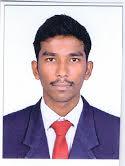 CAREER OBJECTIVE:	Seeking a position in an organization to utilize skills including negotiation and client servicing skills with abilities in managerial, administration and finance field, which offers professional growth while being resourceful, innovative and flexible.ACADEMIC QUALIFICATION :bachelor of engineering (aeronautical engg) may 2015 - cgpa – 7.19Nehru Institute of Engineering & Technology, Anna university, Chennai.higher secondary school certificate (12th standard)		april 2011 – 84.9%Thiagarajar model higher secondary school, Madurai, Tamilnadu.secondary school certificate (10th standard)		april 2009 – 92%K.N.G.Matriculation school, Madurai, Tamilnadu.AVIATION QUALIFICATION:         Completed advance Diploma in Airlines and Airport Management in Remo International college  of  Aviation, Chennai.WORK EXPERIENCE:              One year of experience as Dedicated Cargo Assistant in Etihad Airlines at Bhadra International Airport, Chennai.AREA OF INTEREST:Cargo  staffGround staffSecurity staffCO- CURRICULAR ACTIVITIES:Completed  Structural  Designing  Training  Program  using   CATIA    organized  by  Jetwings Technologies   at  Niet  campusParticipated   in  workshop  on Ornithopter  held  at  National  institute  of  Technology, TrichyPROJECT:title: Buckling  Behaviour  Studies  on  Blended  Wing Body  Aircraftsoftware  used: CATIA ,  ANSYSACHIEVEMENTS:Won  first  prize  in  paper  plane  competition  in  National  level  Technical  Symposium  “VYOM’11”.PERSONALITY TRAITS :Leadership quality.Extrovert.Optimist.DECLARATION:              I hereby declare that the above furnished details are true to the best of my knowledge.   ANISHANANISHAN.365551@2freemail.com  